 Раздел № 8 «Модернизация профессиональной образовательной организации с целью устранения дефицита квалифицированных рабочих кадров в регионе»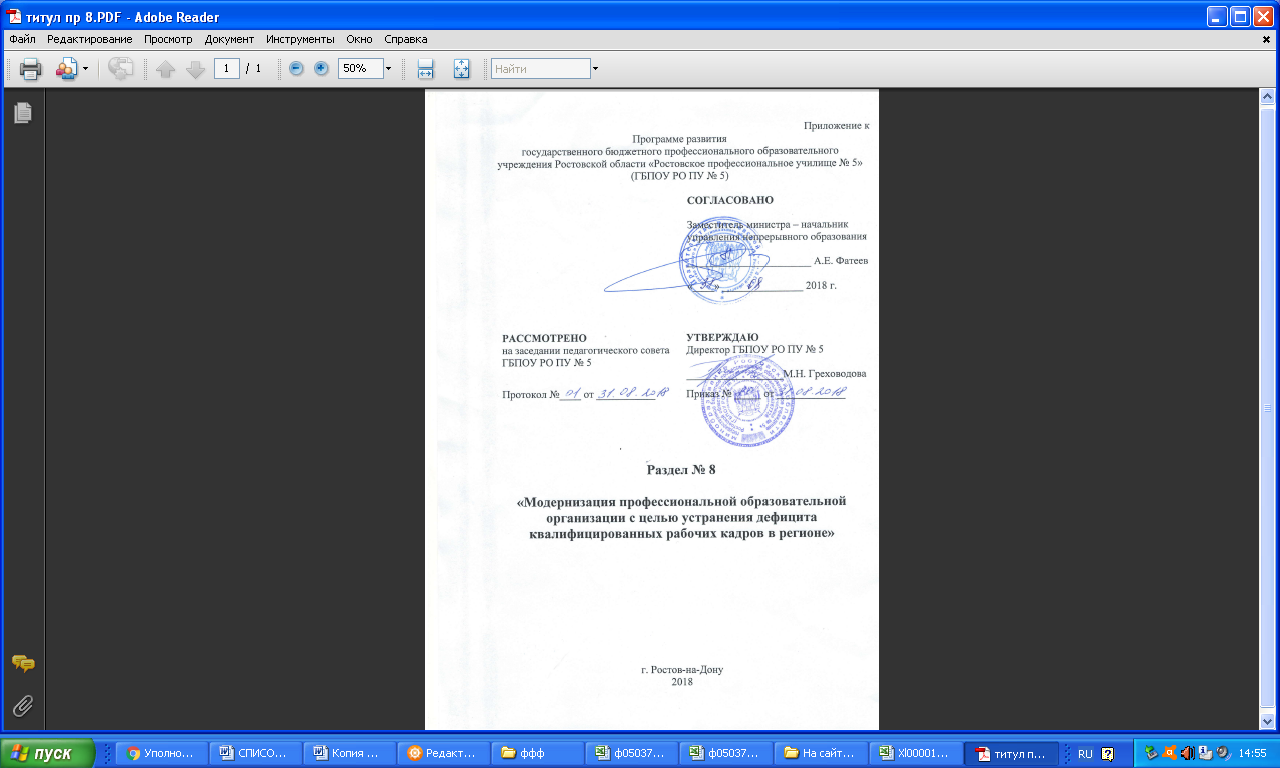 Задачи:1. Модернизация среднего профессионального образования, в том числе посредством внедрения адаптивных, практико-ориентированных и гибких образовательных программ.Основные направления реализации:1.1. Развитие современной инфраструктуры подготовки высококвалифицированных специалистов и рабочих кадров из сети центров опережающей профессиональной подготовки, специализированных центров компетенций, центров проведения демонстрационного экзамена и лабораторий, оснащенных современной материально-технической базой, с учетом опыта Союза Ворлдскиллс Россия;1.2. Участие в региональных чемпионатах «Молодые профессионалы» (Ворлдскиллс Россия) и «Абилимпикс»;1.3. Совершенствование материально-технической, учебно-методической базы образовательной организации, в т.ч. с использованием цифровой образовательной среды;1.4. Подготовка, переподготовка и повышение квалификации управленческих и педагогических кадров образовательной организации;1.5. Проведение итоговой аттестации выпускников в форме демонстрационного экзамена;1.6. Разработка адаптивных, практико-ориентированных образовательных программ среднего профессионального образования;1.7. Развитие движения наставничества;1.8. Участие в реализации регионального стандарта кадрового обеспечения промышленного (экономического) роста.2. Формирование системы непрерывного обновления работающими гражданами своих профессиональных знаний и приобретения ими новых профессиональных навыков, включая овладение компетенциями в области цифровой экономики всеми желающими.Основные направления реализации:2.1. Развитие современной инфраструктуры дополнительного профессионального образования, в том числе для взрослого населения;2.2. Обновление программного обеспечения дополнительного профессионального образования для взрослых, в т.ч. по направлениям цифровой экономики;2.3. Повышение степени информированности работающих граждан об имеющихся в образовательной организации возможностях непрерывного обновления своих профессиональных знаний и приобретения новых профессиональных навыков, включая овладение компетенциями в области цифровой экономики.3. Создание учебно-воспитательного пространства, отвечающего современным требованиям к структуре, условиям и результатам воспитания.Основные направления реализации:3.1.	Формирование навыков проектной деятельности для организации добровольческих акций, проектов, движений патриотической направленности совместно с обучающимися, родителями, общественными объединениями;3.2.	Повышение уровня знаний нормативной и концептуальной основы современной государственной политики в сфере воспитания детей и молодежи: проведение проектных занятий по реализации основных направлений Распоряжения Правительства Российской Федерации от 29.05.2015 №996-р «Об утверждении Стратегии развития воспитания в Российской Федерации на период до 2025 года»;3.3.	Формирование мотивационной основы для активного участия педагогов в процессе воспитательной работы, разработки программно-методической основы и демонстрации моделей поведения;3.4.	Поддержка инициатив продвижения музейного воспитания.Нормативно-правовое обеспечение:1. Федеральный закон от 29.12.2012 № 273-ФЗ «Об образовании в Российской Федерации»;2.	Государственная программа Российской Федерации «Развитие образования», утвержденная Постановлением Правительства РФ от 26.12.2017 № 1642;3.	Комплекс мер, направленных на совершенствование системы среднего профессионального образования на 2015-2020 годы, утвержденный распоряжением Правительства РФ от 3.03.2015 № 349-р;4. 	Распоряжение Правительства РФ от 05.03.2015 № 366-р «Об утверждении плана мероприятий, направленных популяризацию рабочих и инженерных профессий»;5.Постановление Правительства Ростовской области от 25.04.2013 № 241 «Об утверждении плана мероприятий ("дорожной карты") «Изменения в отраслях социальной сферы, направленные на повышение эффективности образования в Ростовской области»;6.	Постановление Правительства Ростовской области от 25.09.2013 № 596 «Об утверждении государственной программы Ростовской области «Развитие образования»;8. Указ Президента Российской Федерации от 07.05.2018 № 204 «О национальных целях и стратегических задачах развития РФ на период до 2024 года»;9. Постановление Законодательного Собрания Ростовской области от 30.11.2007 № 2067 «Об утверждении Стратегии социально-экономического развития Ростовской области на период до 2020 года».План мероприятий по реализации Раздела № 8 «Модернизация профессиональной образовательной организации с целью устранения дефицита квалифицированных рабочих кадров в регионе» с указанием конкретных сроков исполнения и ожидаемых результатовФинансовое обеспечение реализации Раздела № 8 «Модернизация профессиональной образовательной организации с целью устранения дефицита квалифицированных рабочих кадров в регионе»№ п/п№ п/пМероприятияОтветственные исполнителиВид документа и (или) результатВид документа и (или) результатВид документа и (или) результатСрокиреализацииЗадача 1. Модернизация среднего профессионального образования, в том числе посредством внедрения адаптивных, практико-ориентированных и гибких образовательных программЗадача 1. Модернизация среднего профессионального образования, в том числе посредством внедрения адаптивных, практико-ориентированных и гибких образовательных программЗадача 1. Модернизация среднего профессионального образования, в том числе посредством внедрения адаптивных, практико-ориентированных и гибких образовательных программЗадача 1. Модернизация среднего профессионального образования, в том числе посредством внедрения адаптивных, практико-ориентированных и гибких образовательных программЗадача 1. Модернизация среднего профессионального образования, в том числе посредством внедрения адаптивных, практико-ориентированных и гибких образовательных программЗадача 1. Модернизация среднего профессионального образования, в том числе посредством внедрения адаптивных, практико-ориентированных и гибких образовательных программЗадача 1. Модернизация среднего профессионального образования, в том числе посредством внедрения адаптивных, практико-ориентированных и гибких образовательных программЗадача 1. Модернизация среднего профессионального образования, в том числе посредством внедрения адаптивных, практико-ориентированных и гибких образовательных программНаправление 1.1. Развитие современной инфраструктуры подготовки высококвалифицированных специалистов и рабочих кадров из сети центров опережающей профессиональной подготовки, специализированных центров компетенций, центров проведения демонстрационного экзамена и лабораторий, оснащенных современной материально-технической базой, с учетом опыта Союза Ворлдскиллс РоссияНаправление 1.1. Развитие современной инфраструктуры подготовки высококвалифицированных специалистов и рабочих кадров из сети центров опережающей профессиональной подготовки, специализированных центров компетенций, центров проведения демонстрационного экзамена и лабораторий, оснащенных современной материально-технической базой, с учетом опыта Союза Ворлдскиллс РоссияНаправление 1.1. Развитие современной инфраструктуры подготовки высококвалифицированных специалистов и рабочих кадров из сети центров опережающей профессиональной подготовки, специализированных центров компетенций, центров проведения демонстрационного экзамена и лабораторий, оснащенных современной материально-технической базой, с учетом опыта Союза Ворлдскиллс РоссияНаправление 1.1. Развитие современной инфраструктуры подготовки высококвалифицированных специалистов и рабочих кадров из сети центров опережающей профессиональной подготовки, специализированных центров компетенций, центров проведения демонстрационного экзамена и лабораторий, оснащенных современной материально-технической базой, с учетом опыта Союза Ворлдскиллс РоссияНаправление 1.1. Развитие современной инфраструктуры подготовки высококвалифицированных специалистов и рабочих кадров из сети центров опережающей профессиональной подготовки, специализированных центров компетенций, центров проведения демонстрационного экзамена и лабораторий, оснащенных современной материально-технической базой, с учетом опыта Союза Ворлдскиллс РоссияНаправление 1.1. Развитие современной инфраструктуры подготовки высококвалифицированных специалистов и рабочих кадров из сети центров опережающей профессиональной подготовки, специализированных центров компетенций, центров проведения демонстрационного экзамена и лабораторий, оснащенных современной материально-технической базой, с учетом опыта Союза Ворлдскиллс РоссияНаправление 1.1. Развитие современной инфраструктуры подготовки высококвалифицированных специалистов и рабочих кадров из сети центров опережающей профессиональной подготовки, специализированных центров компетенций, центров проведения демонстрационного экзамена и лабораторий, оснащенных современной материально-технической базой, с учетом опыта Союза Ворлдскиллс РоссияНаправление 1.1. Развитие современной инфраструктуры подготовки высококвалифицированных специалистов и рабочих кадров из сети центров опережающей профессиональной подготовки, специализированных центров компетенций, центров проведения демонстрационного экзамена и лабораторий, оснащенных современной материально-технической базой, с учетом опыта Союза Ворлдскиллс РоссияСоздание и оснащение центра проведения демонстрационного экзамена по профессии43.01.09 Повар, кондитерДиректорЦентр проведения демонстрационного экзаменапо профессии43.01.09 Повар, кондитерЦентр проведения демонстрационного экзаменапо профессии43.01.09 Повар, кондитерЦентр проведения демонстрационного экзаменапо профессии43.01.09 Повар, кондитер2021 годНаправление 1.2. Участие в региональных чемпионатах «Молодые профессионалы» (Ворлдскиллс Россия) и «Абилимпикс»Направление 1.2. Участие в региональных чемпионатах «Молодые профессионалы» (Ворлдскиллс Россия) и «Абилимпикс»Направление 1.2. Участие в региональных чемпионатах «Молодые профессионалы» (Ворлдскиллс Россия) и «Абилимпикс»Направление 1.2. Участие в региональных чемпионатах «Молодые профессионалы» (Ворлдскиллс Россия) и «Абилимпикс»Направление 1.2. Участие в региональных чемпионатах «Молодые профессионалы» (Ворлдскиллс Россия) и «Абилимпикс»Направление 1.2. Участие в региональных чемпионатах «Молодые профессионалы» (Ворлдскиллс Россия) и «Абилимпикс»Направление 1.2. Участие в региональных чемпионатах «Молодые профессионалы» (Ворлдскиллс Россия) и «Абилимпикс»Направление 1.2. Участие в региональных чемпионатах «Молодые профессионалы» (Ворлдскиллс Россия) и «Абилимпикс»Подготовка  команды училища  для участия в чемпионатах по профессиональному мастерству по стандартам «Ворлдскиллс Россия»   и  «Абилимпикс»  по компетенциям:-  «Поварское дело»- «Ресторанный сервис»-«Парикмахерское искусство»Заместитель директора по УПРУвеличение численности обучающихся, продемонстрировавших, уровень подготовки, соответствующий стандартам «Ворлдскиллс Россия» и  «Абилимпикс»  Увеличение численности обучающихся, продемонстрировавших, уровень подготовки, соответствующий стандартам «Ворлдскиллс Россия» и  «Абилимпикс»  ежегодноежегодноУвеличение количества компетенций «Ворлдскиллс Россия»  и «Абилимпикс», в которых училищепринимает участиеЗаместитель директора по УПРУвеличение численности обучающихся, продемонстрировавших, уровень подготовки, соответствующий стандартам «Ворлдскиллс Россия»и  «Абилимпикс»  Увеличение численности обучающихся, продемонстрировавших, уровень подготовки, соответствующий стандартам «Ворлдскиллс Россия»и  «Абилимпикс»  2020 – 2024г.г.2020 – 2024г.г.Направление 1.3. Совершенствование материально-технической, учебно-методической базы образовательной организации, в т.ч. с использованием цифровой образовательной средыНаправление 1.3. Совершенствование материально-технической, учебно-методической базы образовательной организации, в т.ч. с использованием цифровой образовательной средыНаправление 1.3. Совершенствование материально-технической, учебно-методической базы образовательной организации, в т.ч. с использованием цифровой образовательной средыНаправление 1.3. Совершенствование материально-технической, учебно-методической базы образовательной организации, в т.ч. с использованием цифровой образовательной средыНаправление 1.3. Совершенствование материально-технической, учебно-методической базы образовательной организации, в т.ч. с использованием цифровой образовательной средыНаправление 1.3. Совершенствование материально-технической, учебно-методической базы образовательной организации, в т.ч. с использованием цифровой образовательной средыНаправление 1.3. Совершенствование материально-технической, учебно-методической базы образовательной организации, в т.ч. с использованием цифровой образовательной средыНаправление 1.3. Совершенствование материально-технической, учебно-методической базы образовательной организации, в т.ч. с использованием цифровой образовательной среды1.1.Разработка проектно-сметной документации на капитальный ремонт помещений (учебных  мастерских) училища для проведения демонстрационного экзаменаЗаведующий хозяйствомЗаведующий хозяйствомСмета, положительное заключение проверки достоверности применения сметных нормативовзаключение договора на капитальный ремонтСмета, положительное заключение проверки достоверности применения сметных нормативовзаключение договора на капитальный ремонт1 квартал 2019 г.2.2.Проведение капитального ремонта помещений (учебных  мастерских) училища для проведения демонстрационного экзамена Заведующий хозяйствомЗаведующий хозяйствомАкты выполненных работАкты выполненных работ2 квартал 2019 г.3.3.Оснащение современным специализированнымоборудованием рабочих мест  для проведения демонстрационного экзамена по профессии43.01.02 Повар, кондитер Заведующий хозяйствомЗаведующий хозяйствомДоговоры поставки, накладные,закупка высокотехнологичного оборудования по инфраструктурному листу конкурса «Ворлдскиллс Россия»Договоры поставки, накладные,закупка высокотехнологичного оборудования по инфраструктурному листу конкурса «Ворлдскиллс Россия»2 квартал 2019 г.2021г.4.4.Пополнение библиотечного фонда учебниками и учебными  пособиямиЗаместитель директора по УПРЗаместитель директора по УПРСоответствие библиотечного фонда училища требованиям ФГОС СПОСоответствие библиотечного фонда училища требованиям ФГОС СПОежегодно5.5.Материально-техническое дооснащение лабораторий, мастерских и баз практики по профессии 43.01.09 Повар, кондитер.Модернизация лабораторий «Учебная кухня ресторана» и  «Учебный кондитерский цех»Обеспечение соответствия учебных мастерских «Кухня организации питания» и «Кондитерский цех организации питания» содержанию профессиональной деятельности и овладению  профессиональными компетенциями по всем видам деятельности, предусмотренных ППКРС по профессии 43.01.09 Повар, кондитерЗаведующий хозяйствомЗаведующий хозяйствомОборудование и технологическое оснащение рабочих мест  соответствует содержанию профессиональной деятельности, и дает возможность овладеть профессиональными компетенциями по всем видам деятельности, предусмотренных ППКРС по профессии 43.01.09 Повар, кондитер, с использованием современных технологий, материалов и оборудованияОборудование и технологическое оснащение рабочих мест  соответствует содержанию профессиональной деятельности, и дает возможность овладеть профессиональными компетенциями по всем видам деятельности, предусмотренных ППКРС по профессии 43.01.09 Повар, кондитер, с использованием современных технологий, материалов и оборудования2019 – 2024г.г.6.6.Анализ материально-технической базы училища, электронно-программного обеспечения, библиотечного фондаЗаместитель директора по УПР,заведующий хозяйствомЗаместитель директора по УПР,заведующий хозяйствомКомплексный план по обеспечению ОУ современным специализированным учебным оборудованиемКомплексный план по обеспечению ОУ современным специализированным учебным оборудованиемежегодно7.7.Разработка учебно –методического обеспечения в соответствии с ФГОС СПО ТОП-50, оценочных материалов для промежуточной и ГИА на основе профессиональных стандартов и с учетом оценочных средств «Ворлдскиллс Россия»Заместитель директора по УПР,старший методистЗаместитель директора по УПР,старший методистУчебно–методический комплекс  по профессии 43.01.09 Повар, кондитер. Комплект оценочных материалов для проведения ГИА и  промежуточной аттестации  в виде демонстрационного экзамена на основе профессиональных стандартов и с учетом оценочных средств «Ворлдскиллс Россия»Учебно–методический комплекс  по профессии 43.01.09 Повар, кондитер. Комплект оценочных материалов для проведения ГИА и  промежуточной аттестации  в виде демонстрационного экзамена на основе профессиональных стандартов и с учетом оценочных средств «Ворлдскиллс Россия»2019 – 2024г.г.8.8.Приобретение и внедрение в образовательный процесс  ЭОР по направлениям подготовки, в том числе с применением СДОСтарший методистСтарший методистНаличие  ЭОР по направлениям подготовки, в том числе с применением СДОНаличие  ЭОР по направлениям подготовки, в том числе с применением СДО2019 – 2024г.г.9.9.Обновление образовательных программ в соответствии современным стандартам и передовым технологиям, с учетом опыта  «Ворлдскиллс Россия»Заместитель директора по УПР, старший методистЗаместитель директора по УПР, старший методистАктуализация содержания образовательных программ  в соответствии с развитием современных     технологий Актуализация содержания образовательных программ  в соответствии с развитием современных     технологий ежегодно10.10.Развитие информационно-образовательной среды училища техническое обновление, лицензионное программное обеспечение Заместитель директора по УПРЗаместитель директора по УПРТехническое обновление, лицензионное программное обеспечениеТехническое обновление, лицензионное программное обеспечениеежегодноНаправление 1.4. Подготовка, переподготовка и повышение квалификации управленческих и педагогических кадров образовательной организацииНаправление 1.4. Подготовка, переподготовка и повышение квалификации управленческих и педагогических кадров образовательной организацииНаправление 1.4. Подготовка, переподготовка и повышение квалификации управленческих и педагогических кадров образовательной организацииНаправление 1.4. Подготовка, переподготовка и повышение квалификации управленческих и педагогических кадров образовательной организацииНаправление 1.4. Подготовка, переподготовка и повышение квалификации управленческих и педагогических кадров образовательной организацииНаправление 1.4. Подготовка, переподготовка и повышение квалификации управленческих и педагогических кадров образовательной организацииНаправление 1.4. Подготовка, переподготовка и повышение квалификации управленческих и педагогических кадров образовательной организацииНаправление 1.4. Подготовка, переподготовка и повышение квалификации управленческих и педагогических кадров образовательной организации1.Повышение квалификации педагогических работников  в соответствии с требованиями профессионального стандарта «Педагог профессионального обучения, профессионального образования и дополнительного профессионального образования»Повышение квалификации педагогических работников  в соответствии с требованиями профессионального стандарта «Педагог профессионального обучения, профессионального образования и дополнительного профессионального образования»Заместитель директора по УПР, старший методистКвалификация педагогических работников отвечает квалификационным требованиям профессионального стандарта «Педагог профессионального обучения, профессионального образования и дополнительного профессионального образования»Квалификация педагогических работников отвечает квалификационным требованиям профессионального стандарта «Педагог профессионального обучения, профессионального образования и дополнительного профессионального образования»Квалификация педагогических работников отвечает квалификационным требованиям профессионального стандарта «Педагог профессионального обучения, профессионального образования и дополнительного профессионального образования»ежегодно2.2.Обеспечение ежегодного повышения квалификации, в том числе стажировки,  не менее чем  30% преподавателей и мастеров производственного обучения,  участвующих в реализации образовательных программ СПОЗаместитель директора по УПР, старший методистДокумент о повышении квалификацииДокумент о повышении квалификацииДокумент о повышении квалификацииежегодно3.3.Обеспечение подготовки 100%  преподавателей профессиональных циклов по компетенциям  «Ворлдскиллс Россия» в качестве экспертов для проведения чемпионатовЗаместитель директора по УПР, старший методистДокумент о повышении квалификацииДокумент о повышении квалификацииДокумент о повышении квалификацииежегодно4.4.Обеспечение подготовки 100%  преподавателей профессиональных циклов по направлениям ФГОС СПО ТОП-50 и актуализированных ФГОС СПО в качестве экспертов для проведения демонстрационного экзамена в составе ГИА по стандартам «Ворлдскиллс Россия»Заместитель директора по УПР, старший методистДокумент о повышении квалификацииДокумент о повышении квалификацииДокумент о повышении квалификацииежегодно5.5.Обеспечение подготовки экспертов для проведения региональных чемпионатов «Ворлдскиллс Россия»и «Абилимпикс»    Старший методистНаличие экспертов училища100% мастеров производственного обучения и преподавателей профессионального цикла по компетенциям:-  «Поварское дело»- «Ресторанный сервис»- «Парикмахерское искусство»Наличие экспертов училища100% мастеров производственного обучения и преподавателей профессионального цикла по компетенциям:-  «Поварское дело»- «Ресторанный сервис»- «Парикмахерское искусство»Наличие экспертов училища100% мастеров производственного обучения и преподавателей профессионального цикла по компетенциям:-  «Поварское дело»- «Ресторанный сервис»- «Парикмахерское искусство»ежегодноНаправление 1.5. Проведение итоговой (промежуточной) аттестации выпускников в форме демонстрационного экзаменаНаправление 1.5. Проведение итоговой (промежуточной) аттестации выпускников в форме демонстрационного экзаменаНаправление 1.5. Проведение итоговой (промежуточной) аттестации выпускников в форме демонстрационного экзаменаНаправление 1.5. Проведение итоговой (промежуточной) аттестации выпускников в форме демонстрационного экзаменаНаправление 1.5. Проведение итоговой (промежуточной) аттестации выпускников в форме демонстрационного экзаменаНаправление 1.5. Проведение итоговой (промежуточной) аттестации выпускников в форме демонстрационного экзаменаНаправление 1.5. Проведение итоговой (промежуточной) аттестации выпускников в форме демонстрационного экзаменаНаправление 1.5. Проведение итоговой (промежуточной) аттестации выпускников в форме демонстрационного экзамена11Увеличение численности обучающихся по очной форме обучения, сдавших демонстрационный экзамен в рамках ГИА, ПАЗаместитель директора по УПРПротоколы ГИА и ПАПротоколы ГИА и ПАПротоколы ГИА и ПА2019 –2024г.г.2.2.Повышение качества проведения ГИА и ПА в форме демонстрационного экзаменаЗам. директора  по УПРПовышение качества освоения профессиональных компетенций, увеличение среднего балла по результатам ГИА и ПАПовышение качества освоения профессиональных компетенций, увеличение среднего балла по результатам ГИА и ПАПовышение качества освоения профессиональных компетенций, увеличение среднего балла по результатам ГИА и ПАС 2021 г. ежегодноНаправление 1.6. Разработка адаптивных, практико-ориентированных образовательных программ среднего профессионального образованияНаправление 1.6. Разработка адаптивных, практико-ориентированных образовательных программ среднего профессионального образованияНаправление 1.6. Разработка адаптивных, практико-ориентированных образовательных программ среднего профессионального образованияНаправление 1.6. Разработка адаптивных, практико-ориентированных образовательных программ среднего профессионального образованияНаправление 1.6. Разработка адаптивных, практико-ориентированных образовательных программ среднего профессионального образованияНаправление 1.6. Разработка адаптивных, практико-ориентированных образовательных программ среднего профессионального образованияНаправление 1.6. Разработка адаптивных, практико-ориентированных образовательных программ среднего профессионального образованияНаправление 1.6. Разработка адаптивных, практико-ориентированных образовательных программ среднего профессионального образования1.1.Овладение новым содержанием образования, методами и приёмами практической направленности обученияЗаместитель директора по УПР, председатели методических комиссийОвладение педагогами теоретическими знаниями и практическими навыками реализации практической направленности подготовкиОвладение педагогами теоретическими знаниями и практическими навыками реализации практической направленности подготовкиОвладение педагогами теоретическими знаниями и практическими навыками реализации практической направленности подготовкиежегодно2.2.Разработка  и апробирование основных образовательных  программ  с включением практико-ориентированных  модулей (блоков)Старший методистСамостоятельная работа студентов на основе компетентностного подхода к профессиональной деятельностиСамостоятельная работа студентов на основе компетентностного подхода к профессиональной деятельностиСамостоятельная работа студентов на основе компетентностного подхода к профессиональной деятельностиежегодно3.3.Разработка и наполнение конкретным содержанием модели дуального обучения по реализуемым в ОУ основным профессиональным образовательным программамСтарший методистРеализация практической направленности подготовки рабочих кадров в условиях дуального обученияРеализация практической направленности подготовки рабочих кадров в условиях дуального обученияРеализация практической направленности подготовки рабочих кадров в условиях дуального обученияежегодно4.4.Внедрение мониторинга развития профессиональных компетенций в соответствии с образовательными программамиЗаместитель директора по УПРРазвитие системы методической работы на диагностической основеРазвитие системы методической работы на диагностической основеРазвитие системы методической работы на диагностической основе2020 г.5.5.Пополнение банка методических разработок по проблеме создания практико- ориентированной образовательной средыСтарший методистПовышение качества формирования общих и профессиональных компетенций Повышение качества формирования общих и профессиональных компетенций Повышение качества формирования общих и профессиональных компетенций ежегодно6.6.Развитие банка электронных практико-ориентированных образовательных ресурсов, используемых в процессе профессиональной подготовкиСтарший методистРасширение сферы применения новых информационных технологийРасширение сферы применения новых информационных технологийРасширение сферы применения новых информационных технологийежегодноНаправление 1.7. Развитие движения наставничестваНаправление 1.7. Развитие движения наставничестваНаправление 1.7. Развитие движения наставничестваНаправление 1.7. Развитие движения наставничестваНаправление 1.7. Развитие движения наставничестваНаправление 1.7. Развитие движения наставничестваНаправление 1.7. Развитие движения наставничестваНаправление 1.7. Развитие движения наставничества1.1.Формирование базы данных наставниковЗаместитель директора по УПРВедение банка данных наставниковВедение банка данных наставниковВедение банка данных наставниковежегодно  2.  2.Заключение договоров с предприятиями  по внедрению системы наставничества на предприятии  для обучающихся в период прохождения производственной практикиЗаместитель директора по УПРДоговора, отбор наставников на предприятиях из числа наиболее квалифицированных работниковДоговора, отбор наставников на предприятиях из числа наиболее квалифицированных работниковДоговора, отбор наставников на предприятиях из числа наиболее квалифицированных работников2019 г.  3.  3.Привлечение к реализации ППКРС   на условиях гражданско-правового договора лиц, в том числе из числа руководителей и работников организаций, направление деятельности которых соответствует области профессиональной деятельности 33 Сервис, оказание услуг населению (торговля, техническое обслуживание, ремонт, предоставление персональных услуг, услуги гостеприимства, общественное питание и пр.).Заместитель директора по УПРДоговоры трудовые. Договоры социального партнерстваДоговоры трудовые. Договоры социального партнерстваДоговоры трудовые. Договоры социального партнерстваежегодноНаправление 1.8. Участие в реализации регионального стандарта кадрового обеспечения промышленного (экономического) ростаНаправление 1.8. Участие в реализации регионального стандарта кадрового обеспечения промышленного (экономического) ростаНаправление 1.8. Участие в реализации регионального стандарта кадрового обеспечения промышленного (экономического) ростаНаправление 1.8. Участие в реализации регионального стандарта кадрового обеспечения промышленного (экономического) ростаНаправление 1.8. Участие в реализации регионального стандарта кадрового обеспечения промышленного (экономического) ростаНаправление 1.8. Участие в реализации регионального стандарта кадрового обеспечения промышленного (экономического) ростаНаправление 1.8. Участие в реализации регионального стандарта кадрового обеспечения промышленного (экономического) ростаНаправление 1.8. Участие в реализации регионального стандарта кадрового обеспечения промышленного (экономического) роста1.1.Подготовка/переподготовка преподавателей  и мастеров производственного обучения на площадках работодателейСтарший методистПовышение профессионального (квалификационного) уровня  педагогических работников, реализующих профессиональные модули   Удостоверение, свидетельство, выписка из приказа организации (предприятия)Повышение профессионального (квалификационного) уровня  педагогических работников, реализующих профессиональные модули   Удостоверение, свидетельство, выписка из приказа организации (предприятия)Повышение профессионального (квалификационного) уровня  педагогических работников, реализующих профессиональные модули   Удостоверение, свидетельство, выписка из приказа организации (предприятия)ежегодно2.2.Мониторингтрудоустройства и карьерного роста выпускниковЗаместитель директора по УПРОтслеживание результатов трудоустройства и карьерного роста выпускников, ведение банка данных трудоустройства и карьерного роста выпускниковОтслеживание результатов трудоустройства и карьерного роста выпускников, ведение банка данных трудоустройства и карьерного роста выпускниковОтслеживание результатов трудоустройства и карьерного роста выпускников, ведение банка данных трудоустройства и карьерного роста выпускниковежегодно3.3.Предпрофессиональная подготовка учащихся общеобразовательных учреждений (7-9 классы) Старший методистПроведения урока «Технология» в школах или на базе ОУ Обеспечение профессиональной ориентации и дополнительного образования учащихся общеобразовательных учреждений  через ознакомление с перспективными профессиямиПроведения урока «Технология» в школах или на базе ОУ Обеспечение профессиональной ориентации и дополнительного образования учащихся общеобразовательных учреждений  через ознакомление с перспективными профессиямиПроведения урока «Технология» в школах или на базе ОУ Обеспечение профессиональной ориентации и дополнительного образования учащихся общеобразовательных учреждений  через ознакомление с перспективными профессиямиежегодно4.4.Мониторинг выпускников, зарегистрированных в качестве индивидуальных предпринимателейЦентр содействия трудоустройствуСформирована база данных по выпускникамСформирована база данных по выпускникамСформирована база данных по выпускникамЗадача 2. Формирование системы непрерывного обновления работающими гражданами своих профессиональных знаний и приобретения ими новых профессиональных навыков, включая овладение компетенциями в области цифровой экономики всеми желающимиЗадача 2. Формирование системы непрерывного обновления работающими гражданами своих профессиональных знаний и приобретения ими новых профессиональных навыков, включая овладение компетенциями в области цифровой экономики всеми желающимиЗадача 2. Формирование системы непрерывного обновления работающими гражданами своих профессиональных знаний и приобретения ими новых профессиональных навыков, включая овладение компетенциями в области цифровой экономики всеми желающимиЗадача 2. Формирование системы непрерывного обновления работающими гражданами своих профессиональных знаний и приобретения ими новых профессиональных навыков, включая овладение компетенциями в области цифровой экономики всеми желающимиЗадача 2. Формирование системы непрерывного обновления работающими гражданами своих профессиональных знаний и приобретения ими новых профессиональных навыков, включая овладение компетенциями в области цифровой экономики всеми желающимиЗадача 2. Формирование системы непрерывного обновления работающими гражданами своих профессиональных знаний и приобретения ими новых профессиональных навыков, включая овладение компетенциями в области цифровой экономики всеми желающимиЗадача 2. Формирование системы непрерывного обновления работающими гражданами своих профессиональных знаний и приобретения ими новых профессиональных навыков, включая овладение компетенциями в области цифровой экономики всеми желающимиЗадача 2. Формирование системы непрерывного обновления работающими гражданами своих профессиональных знаний и приобретения ими новых профессиональных навыков, включая овладение компетенциями в области цифровой экономики всеми желающимиНаправление 2.1. Развитие современной инфраструктуры дополнительного профессионального образования, в том числе для взрослого населенияНаправление 2.1. Развитие современной инфраструктуры дополнительного профессионального образования, в том числе для взрослого населенияНаправление 2.1. Развитие современной инфраструктуры дополнительного профессионального образования, в том числе для взрослого населенияНаправление 2.1. Развитие современной инфраструктуры дополнительного профессионального образования, в том числе для взрослого населенияНаправление 2.1. Развитие современной инфраструктуры дополнительного профессионального образования, в том числе для взрослого населенияНаправление 2.1. Развитие современной инфраструктуры дополнительного профессионального образования, в том числе для взрослого населенияНаправление 2.1. Развитие современной инфраструктуры дополнительного профессионального образования, в том числе для взрослого населенияНаправление 2.1. Развитие современной инфраструктуры дополнительного профессионального образования, в том числе для взрослого населенияПроведение совместно с центром занятости мониторинга потребности в кадрах по перспективным и востребованным профессиямЗаместитель директора по УПРАнализ потребности в кадрах по перспективным и востребованным профессиямАнализ потребности в кадрах по перспективным и востребованным профессиямАнализ потребности в кадрах по перспективным и востребованным профессиямежегодноРазработка и внедрение в образовательный процесс новых программ  профессионального  обучения  и дополнительного образования детей и взрослых Старший методистУвеличение количества  слушателейУвеличение количества  слушателейУвеличение количества  слушателейежегодноНаправление 2.2. Обновление программного обеспечения дополнительного профессионального образования для взрослых, в т.ч. по направлениям цифровой экономикиНаправление 2.2. Обновление программного обеспечения дополнительного профессионального образования для взрослых, в т.ч. по направлениям цифровой экономикиНаправление 2.2. Обновление программного обеспечения дополнительного профессионального образования для взрослых, в т.ч. по направлениям цифровой экономикиНаправление 2.2. Обновление программного обеспечения дополнительного профессионального образования для взрослых, в т.ч. по направлениям цифровой экономикиНаправление 2.2. Обновление программного обеспечения дополнительного профессионального образования для взрослых, в т.ч. по направлениям цифровой экономикиНаправление 2.2. Обновление программного обеспечения дополнительного профессионального образования для взрослых, в т.ч. по направлениям цифровой экономикиНаправление 2.2. Обновление программного обеспечения дополнительного профессионального образования для взрослых, в т.ч. по направлениям цифровой экономикиНаправление 2.2. Обновление программного обеспечения дополнительного профессионального образования для взрослых, в т.ч. по направлениям цифровой экономики1.Расширение спектра образовательных услуг населению по программам профессиональной подготовки и дополнительным квалификациямРасширение спектра образовательных услуг населению по программам профессиональной подготовки и дополнительным квалификациямЗаместитель директора по УПРУвеличение количества слушателейУвеличение количества слушателейУвеличение количества слушателейежегодно2.Реализация адресных, коротких эффективных образовательных профессиональных программ для удовлетворения потребностей в профессиональном обучении различных категорий гражданРеализация адресных, коротких эффективных образовательных профессиональных программ для удовлетворения потребностей в профессиональном обучении различных категорий гражданСтарший методистУвеличение количества слушателейУвеличение количества слушателейУвеличение количества слушателейежегодно3.Разработка и внедрение модульных образовательных программ дополнительного профессионального образования, в т.ч. по направлениям цифровой экономикиРазработка и внедрение модульных образовательных программ дополнительного профессионального образования, в т.ч. по направлениям цифровой экономикиСтарший методистСовершенствование системы образования в училищеСовершенствование системы образования в училищеСовершенствование системы образования в училище2020 г.Направление 2.3. Повышение степени информированности работающих граждан об имеющихся в образовательной организации возможностях непрерывного обновления своих профессиональных знаний и приобретения новых профессиональных навыков, включая овладение компетенциями в области цифровой экономикиНаправление 2.3. Повышение степени информированности работающих граждан об имеющихся в образовательной организации возможностях непрерывного обновления своих профессиональных знаний и приобретения новых профессиональных навыков, включая овладение компетенциями в области цифровой экономикиНаправление 2.3. Повышение степени информированности работающих граждан об имеющихся в образовательной организации возможностях непрерывного обновления своих профессиональных знаний и приобретения новых профессиональных навыков, включая овладение компетенциями в области цифровой экономикиНаправление 2.3. Повышение степени информированности работающих граждан об имеющихся в образовательной организации возможностях непрерывного обновления своих профессиональных знаний и приобретения новых профессиональных навыков, включая овладение компетенциями в области цифровой экономикиНаправление 2.3. Повышение степени информированности работающих граждан об имеющихся в образовательной организации возможностях непрерывного обновления своих профессиональных знаний и приобретения новых профессиональных навыков, включая овладение компетенциями в области цифровой экономикиНаправление 2.3. Повышение степени информированности работающих граждан об имеющихся в образовательной организации возможностях непрерывного обновления своих профессиональных знаний и приобретения новых профессиональных навыков, включая овладение компетенциями в области цифровой экономикиНаправление 2.3. Повышение степени информированности работающих граждан об имеющихся в образовательной организации возможностях непрерывного обновления своих профессиональных знаний и приобретения новых профессиональных навыков, включая овладение компетенциями в области цифровой экономикиНаправление 2.3. Повышение степени информированности работающих граждан об имеющихся в образовательной организации возможностях непрерывного обновления своих профессиональных знаний и приобретения новых профессиональных навыков, включая овладение компетенциями в области цифровой экономики1.Создание портала для организации доступа к электронным образовательным ресурсам и организации обучения в системе ДПО для гражданСоздание портала для организации доступа к электронным образовательным ресурсам и организации обучения в системе ДПО для гражданСтарший методистПовышение степени информированностиПовышение степени информированностиПовышение степени информированностиежегодно2.Организация проведения мастер- классов Организация проведения мастер- классов Старший методистПриобретение новых профессиональных навыков  гражданамиПриобретение новых профессиональных навыков  гражданамиПриобретение новых профессиональных навыков  гражданамиежегодноЗадача 3. Создание учебно-воспитательного пространства, отвечающего современным требованиям к структуре, условиям и результатам воспитанияЗадача 3. Создание учебно-воспитательного пространства, отвечающего современным требованиям к структуре, условиям и результатам воспитанияЗадача 3. Создание учебно-воспитательного пространства, отвечающего современным требованиям к структуре, условиям и результатам воспитанияЗадача 3. Создание учебно-воспитательного пространства, отвечающего современным требованиям к структуре, условиям и результатам воспитанияЗадача 3. Создание учебно-воспитательного пространства, отвечающего современным требованиям к структуре, условиям и результатам воспитанияЗадача 3. Создание учебно-воспитательного пространства, отвечающего современным требованиям к структуре, условиям и результатам воспитанияЗадача 3. Создание учебно-воспитательного пространства, отвечающего современным требованиям к структуре, условиям и результатам воспитанияЗадача 3. Создание учебно-воспитательного пространства, отвечающего современным требованиям к структуре, условиям и результатам воспитанияНаправление 3.1. Формирование навыков проектной деятельности для организации добровольческих акций, проектов, движений патриотической направленности совместно с обучающимися, родителями, общественными объединениямиНаправление 3.1. Формирование навыков проектной деятельности для организации добровольческих акций, проектов, движений патриотической направленности совместно с обучающимися, родителями, общественными объединениямиНаправление 3.1. Формирование навыков проектной деятельности для организации добровольческих акций, проектов, движений патриотической направленности совместно с обучающимися, родителями, общественными объединениямиНаправление 3.1. Формирование навыков проектной деятельности для организации добровольческих акций, проектов, движений патриотической направленности совместно с обучающимися, родителями, общественными объединениямиНаправление 3.1. Формирование навыков проектной деятельности для организации добровольческих акций, проектов, движений патриотической направленности совместно с обучающимися, родителями, общественными объединениямиНаправление 3.1. Формирование навыков проектной деятельности для организации добровольческих акций, проектов, движений патриотической направленности совместно с обучающимися, родителями, общественными объединениямиНаправление 3.1. Формирование навыков проектной деятельности для организации добровольческих акций, проектов, движений патриотической направленности совместно с обучающимися, родителями, общественными объединениямиНаправление 3.1. Формирование навыков проектной деятельности для организации добровольческих акций, проектов, движений патриотической направленности совместно с обучающимися, родителями, общественными объединениями1.Организовать взаимодействие с государственной властью и общественностью по осуществлению различных инициативОрганизовать взаимодействие с государственной властью и общественностью по осуществлению различных инициативЗаместитель директора по УВРИнтеграция урочной, внеурочной деятельности обучающихся по гражданско-патриотическому направлениюИнтеграция урочной, внеурочной деятельности обучающихся по гражданско-патриотическому направлениюИнтеграция урочной, внеурочной деятельности обучающихся по гражданско-патриотическому направлению2019 г.2.Участие обучающихся в проектной, исследовательской деятельностиУчастие обучающихся в проектной, исследовательской деятельностиЗаместитель директора по УПРУвеличение числа обучающихся, охваченных исследовательской и проектной деятельностьюУвеличение числа обучающихся, охваченных исследовательской и проектной деятельностьюУвеличение числа обучающихся, охваченных исследовательской и проектной деятельностьюежегодно3.Организация и проведение соревнований по военно-прикладным видам спортаОрганизация и проведение соревнований по военно-прикладным видам спортаЗаместитель директора по УВРПовышение числа учащихся, занимающихся военно-прикладными видами спорта, участвующих в соревнованиях и имеющих золотые и серебряные значки ГТОПовышение числа учащихся, занимающихся военно-прикладными видами спорта, участвующих в соревнованиях и имеющих золотые и серебряные значки ГТОПовышение числа учащихся, занимающихся военно-прикладными видами спорта, участвующих в соревнованиях и имеющих золотые и серебряные значки ГТОежегодно4.Участие обучающихся в конкурсах и акциях муниципального, областного и всероссийского уровня на гражданско-патриотическую темуУчастие обучающихся в конкурсах и акциях муниципального, областного и всероссийского уровня на гражданско-патриотическую темуЗаместитель директора по УВРРезультативность и получение нового опыта в становлении гражданской позиции каждого участника данных мероприятийРезультативность и получение нового опыта в становлении гражданской позиции каждого участника данных мероприятийРезультативность и получение нового опыта в становлении гражданской позиции каждого участника данных мероприятийежегодноНаправление 3.2.Повышение уровня знаний нормативной и концептуальной основы современной государственной политики в сфере воспитания детей и молодежи: проведение проектных занятий по реализации основных направлений Распоряжения Правительства Российской Федерации от 29.05.2015 № 996-р «Об утверждении Стратегии развития воспитания в Российской Федерации на период до 2025 года»Направление 3.2.Повышение уровня знаний нормативной и концептуальной основы современной государственной политики в сфере воспитания детей и молодежи: проведение проектных занятий по реализации основных направлений Распоряжения Правительства Российской Федерации от 29.05.2015 № 996-р «Об утверждении Стратегии развития воспитания в Российской Федерации на период до 2025 года»Направление 3.2.Повышение уровня знаний нормативной и концептуальной основы современной государственной политики в сфере воспитания детей и молодежи: проведение проектных занятий по реализации основных направлений Распоряжения Правительства Российской Федерации от 29.05.2015 № 996-р «Об утверждении Стратегии развития воспитания в Российской Федерации на период до 2025 года»Направление 3.2.Повышение уровня знаний нормативной и концептуальной основы современной государственной политики в сфере воспитания детей и молодежи: проведение проектных занятий по реализации основных направлений Распоряжения Правительства Российской Федерации от 29.05.2015 № 996-р «Об утверждении Стратегии развития воспитания в Российской Федерации на период до 2025 года»Направление 3.2.Повышение уровня знаний нормативной и концептуальной основы современной государственной политики в сфере воспитания детей и молодежи: проведение проектных занятий по реализации основных направлений Распоряжения Правительства Российской Федерации от 29.05.2015 № 996-р «Об утверждении Стратегии развития воспитания в Российской Федерации на период до 2025 года»Направление 3.2.Повышение уровня знаний нормативной и концептуальной основы современной государственной политики в сфере воспитания детей и молодежи: проведение проектных занятий по реализации основных направлений Распоряжения Правительства Российской Федерации от 29.05.2015 № 996-р «Об утверждении Стратегии развития воспитания в Российской Федерации на период до 2025 года»Направление 3.2.Повышение уровня знаний нормативной и концептуальной основы современной государственной политики в сфере воспитания детей и молодежи: проведение проектных занятий по реализации основных направлений Распоряжения Правительства Российской Федерации от 29.05.2015 № 996-р «Об утверждении Стратегии развития воспитания в Российской Федерации на период до 2025 года»Направление 3.2.Повышение уровня знаний нормативной и концептуальной основы современной государственной политики в сфере воспитания детей и молодежи: проведение проектных занятий по реализации основных направлений Распоряжения Правительства Российской Федерации от 29.05.2015 № 996-р «Об утверждении Стратегии развития воспитания в Российской Федерации на период до 2025 года»1.Содействие формированию ответственного отношения родителей (законных представителей) к воспитанию детейСодействие формированию ответственного отношения родителей (законных представителей) к воспитанию детейЗаместитель директора по УВРУлучшение условий для эффективного взаимодействия родителей (законных представителей) с училищемУлучшение условий для эффективного взаимодействия родителей (законных представителей) с училищемУлучшение условий для эффективного взаимодействия родителей (законных представителей) с училищемежегодно2.Повышение эффективности воспитательной деятельности в системе образования, физической культуры и спорта, культуры и уровня психолого-педагогической поддержки социализации детейПовышение эффективности воспитательной деятельности в системе образования, физической культуры и спорта, культуры и уровня психолого-педагогической поддержки социализации детейЗаместитель директора по УВРМотивация к активному и здоровому образу жизни, занятиям физической культурой и спортом Мотивация к активному и здоровому образу жизни, занятиям физической культурой и спортом Мотивация к активному и здоровому образу жизни, занятиям физической культурой и спортом ежегодно3.Повышение эффективности комплексной поддержки детей (с ограниченными возможностями здоровья, оставшихся без попечения родителей, находящихся в социально опасном положении, сирот) Повышение эффективности комплексной поддержки детей (с ограниченными возможностями здоровья, оставшихся без попечения родителей, находящихся в социально опасном положении, сирот) Заместитель директора по УВРСоциальная реабилитации и полноценная интеграция в общество детей (с ограниченными возможностями здоровья, оставшихся без попечения родителей, находящихся в социально опасном положении, сирот)Социальная реабилитации и полноценная интеграция в общество детей (с ограниченными возможностями здоровья, оставшихся без попечения родителей, находящихся в социально опасном положении, сирот)Социальная реабилитации и полноценная интеграция в общество детей (с ограниченными возможностями здоровья, оставшихся без попечения родителей, находящихся в социально опасном положении, сирот)ежегодно4.Формирование у детей высокого уровня духовно-нравственного развития, чувства причастности к историко-культурной общности российского народа и судьбе РоссииФормирование у детей высокого уровня духовно-нравственного развития, чувства причастности к историко-культурной общности российского народа и судьбе РоссииЗаместитель директора по УВРАктивная гражданская позиция,  ответственность, основанная на традиционных культурных, духовных и нравственных ценностях Российского обществаАктивная гражданская позиция,  ответственность, основанная на традиционных культурных, духовных и нравственных ценностях Российского обществаАктивная гражданская позиция,  ответственность, основанная на традиционных культурных, духовных и нравственных ценностях Российского обществаежегодноНаправление 3.3. Формирование мотивационной основы для активного участия педагогов в процессе воспитательной работы, разработки программно-методической основы и демонстрации моделей поведенияНаправление 3.3. Формирование мотивационной основы для активного участия педагогов в процессе воспитательной работы, разработки программно-методической основы и демонстрации моделей поведенияНаправление 3.3. Формирование мотивационной основы для активного участия педагогов в процессе воспитательной работы, разработки программно-методической основы и демонстрации моделей поведенияНаправление 3.3. Формирование мотивационной основы для активного участия педагогов в процессе воспитательной работы, разработки программно-методической основы и демонстрации моделей поведенияНаправление 3.3. Формирование мотивационной основы для активного участия педагогов в процессе воспитательной работы, разработки программно-методической основы и демонстрации моделей поведенияНаправление 3.3. Формирование мотивационной основы для активного участия педагогов в процессе воспитательной работы, разработки программно-методической основы и демонстрации моделей поведенияНаправление 3.3. Формирование мотивационной основы для активного участия педагогов в процессе воспитательной работы, разработки программно-методической основы и демонстрации моделей поведенияНаправление 3.3. Формирование мотивационной основы для активного участия педагогов в процессе воспитательной работы, разработки программно-методической основы и демонстрации моделей поведения1.Анализ факторов, мотивирующих педагогов к эффективной работе, профессиональному развитиюАнализ факторов, мотивирующих педагогов к эффективной работе, профессиональному развитиюДиректорОбобщение результатов исследованияОбобщение результатов исследованияОбобщение результатов исследования2019 г.2.Разработка  модели руководства мотивацией профессионального развития педагогических работниковРазработка  модели руководства мотивацией профессионального развития педагогических работниковЗаместитель директора по УПРСамореализация педагогического работника в педагогической деятельности Самореализация педагогического работника в педагогической деятельности Самореализация педагогического работника в педагогической деятельности 2019 г.3.Обновление механизмов морального и материального стимулирования педагогических работниковОбновление механизмов морального и материального стимулирования педагогических работниковДиректорСтимулирование мотивации и заинтересованности каждого педагогического работника Стимулирование мотивации и заинтересованности каждого педагогического работника Стимулирование мотивации и заинтересованности каждого педагогического работника ежегодноНаправление 3.4. Поддержка инициатив продвижения музейного воспитанияНаправление 3.4. Поддержка инициатив продвижения музейного воспитанияНаправление 3.4. Поддержка инициатив продвижения музейного воспитанияНаправление 3.4. Поддержка инициатив продвижения музейного воспитанияНаправление 3.4. Поддержка инициатив продвижения музейного воспитанияНаправление 3.4. Поддержка инициатив продвижения музейного воспитанияНаправление 3.4. Поддержка инициатив продвижения музейного воспитанияНаправление 3.4. Поддержка инициатив продвижения музейного воспитания1.Вовлечение обучающихся в поисково-исследовательскую деятельностьВовлечение обучающихся в поисково-исследовательскую деятельностьЗаместитель директора по УВРОрганизация разнообразной внеурочной деятельности, способствующей развитию и воспитанию обучающихсяОрганизация разнообразной внеурочной деятельности, способствующей развитию и воспитанию обучающихсяОрганизация разнообразной внеурочной деятельности, способствующей развитию и воспитанию обучающихсяежегодно2.Разработка социального проекта «Музей как ресурс социализации и воспитания обучающихся»Разработка социального проекта «Музей как ресурс социализации и воспитания обучающихся»Заместитель директора по УВРСоциальный проект «Музей как ресурс социализации и воспитания обучающихся»Социальный проект «Музей как ресурс социализации и воспитания обучающихся»Социальный проект «Музей как ресурс социализации и воспитания обучающихся»2020 г.№ п/пЗадачаСредства, необходимые для реализации мероприятий (тыс. руб.)Средства, необходимые для реализации мероприятий (тыс. руб.)Средства, необходимые для реализации мероприятий (тыс. руб.)Средства, необходимые для реализации мероприятий (тыс. руб.)Средства, необходимые для реализации мероприятий (тыс. руб.)Средства, необходимые для реализации мероприятий (тыс. руб.)Средства, необходимые для реализации мероприятий (тыс. руб.)Средства, необходимые для реализации мероприятий (тыс. руб.)Средства, необходимые для реализации мероприятий (тыс. руб.)Источники финансирования№ п/пЗадачаВсегопо годампо годампо годампо годампо годампо годампо годампо годамИсточники финансирования№ п/пЗадачаВсего20172018201920202021202220232024Источники финансирования1.Модернизация среднего профессионального образования, в том числе посредством внедрения адаптивных, практико-ориентированных и гибких образовательных программ.2321,915233,8130,02891,9330,14984,9310,31948,0310,31471,4310,31471,4310,31471,4310,31471,4310,31471,4собственные внебюджетные средстваза счет средств бюджета Ростовской области2.Формирование системы непрерывного обновления работающими гражданами своих профессиональных знаний и приобретения ими новых профессиональных навыков, включая овладение компетенциями в области цифровой экономики всеми желающими979,42513,2318,4479,7285,3233,572,2300,060,7300,060,7300,060,7300,060,7300,060,7300,0собственные внебюджетные средстваза счет средств бюджета Ростовской областиСоздание учебно-воспитательного пространства, отвечающего современным требованиям к структуре, условиям и результатам воспитания20,02653,60324,70332,70332,70332,75,0332,75,0332,75,0332,75,0332,7собственные внебюджетные средстваза счет средств бюджета Ростовской областиИТОГО:3321,322348,1448,43696,3615,45551,1382,52580,7371,02104,4376,02104,4376,02104,4376,02104,4376,02104,4собственные внебюджетные средстваза счет средств бюджета Ростовской области